АДМИНИСТРАЦИЯ  ВЕСЬЕГОНСКОГО  МУНИЦИПАЛЬНОГО ОКРУГАТВЕРСКОЙ  ОБЛАСТИП О С Т А Н О В Л Е Н И Ег. Весьегонск  06.09.2023                                                                                                                            № 370п о с т а н о в л я е т:1. Внести в муниципальную программу Весьегонского муниципального округа Тверской области «О дополнительных мерах по социальной поддержке населения Весьегонского муниципального округа Тверской области» на 2023-2028 годы, утверждённую постановлением администрации Весьегонского муниципального округа от 30.12.2022 № 635, следующие изменения:1.1) в паспорте программы раздел «Подпрограммы» изложить в следующей редакции1.2) в паспорте программы первый и второй абзац раздела «Объемы и источники финансирования муниципальной программы по годам ее реализации  в разрезе подпрограмм» изложить в следующей редакции:1.3)  в разделе III. Программы, в подпрограмме 1«Социальная поддержка семей и детей»Главу 3 «Объем финансовых ресурсов, необходимый для реализации подпрограммы» изложить в следующей редакции:  «Глава 3 Объем финансовых ресурсов, необходимый для реализации подпрограммы.Общий объем бюджетных ассигнований, выделенный на реализацию подпрограммы 1, составляет 0,00рублей.  					Объем бюджетных ассигнований, выделенный на реализацию подпрограммы 1, по годам реализации муниципальной программы в разрезе задач, приведен в таблице 1.Таблица 11.4)  в разделе III. Программы, в подпрограмме 2«Содействие развитию здравоохранения Весьегонского муниципального округа Тверской области»Главу 3 «Объем финансовых ресурсов, необходимый для реализации подпрограммы» изложить в следующей редакции:  «Глава 3 Объем финансовых ресурсов, необходимый для реализации подпрограммы.Общий объем бюджетных ассигнований, выделенный на реализацию подпрограммы 2, составляет 3 010 000,00рублей.  					Объем бюджетных ассигнований, выделенный на реализацию подпрограммы 1, по годам реализации муниципальной программы в разрезе задач, приведен в таблице 2.                                                                                                                              Таблица 21.5) в разделе III. Программы наименование подпрограммы 4 изложить в следующей редакции: «Оказание социальной помощи»1.6) в разделе III. Программы, в подпрограмме 4 «Оказание социальной помощи» задачу  подпрограммы  1 изложить в следующей редакции:«Оказание адресной социальной помощи гражданам.Организация ритуальных услуг»1.7) в разделе III. Программы, в подпрограмме 4 «Оказание социальной помощи»Главу 3 «Объем финансовых ресурсов, необходимый для реализации подпрограммы»изложить в следующей редакции: «Глава 3. Объем финансовых ресурсов, необходимый для реализации подпрограммы.Общий объем бюджетных ассигнований, выделенный на реализацию подпрограммы 4, составляет 3 227500,00рублей.  Объем бюджетных ассигнований, выделенный на реализацию подпрограммы 4, по годам реализации муниципальной программы в разрезе задач, приведен в таблице 3.        Таблица 31.8) приложение 1 «Характеристика муниципальной программы  Весьегонского муниципального округа Тверской области «О дополнительных мерах по социальной поддержке населения Весьегонского муниципального округа Тверской области» на 2023-2028 годы» изложить в новой редакции (прилагается).2. Обнародовать настоящее постановление на информационных стендах Весьегонского муниципального округа Тверской области и разместить на официальном сайте Администрации Весьегонского муниципального округа Тверской области в информационно-телекоммуникационной сети Интернет.Настоящее постановление вступает в силу после его официального обнародования.Контроль за исполнением настоящего постановления возложить на заместителя Главы Администрации Весьегонского муниципального округа, заведующего Отделом культуры  Живописцеву Е.А.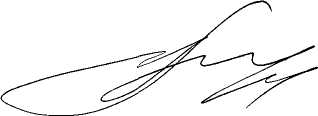 Глава Весьегонскогомуниципального округа                                                                                       А.В. ПашуковО внесении изменений в постановление Администрации Весьегонского муниципального округа от 30.12.2022 № 657Подпрограммы Подпрограмма  «Социальная поддержка семьи и детей» (далее подпрограмма 1)Подпрограмма  «Содействие развитию здравоохранения Весьегонского муниципального округа Тверской области» (далее подпрограмма 2).Подпрограмма  «Обеспечение жильём детей-сирот и детей, оставшихся без попечения родителей» (далее подпрограмма 3)Подпрограмма  «Оказание социальной помощи» (далее подпрограмма 4)Объемы и источники финансирования муниципальной программы по годам ее реализации  в разрезе подпрограммФинансирование программы осуществляется в следующих объёмах (руб.):Всего –19 961 900,00, из которых2023 год – 1 012 500,00, в том числе:подпрограмма 1 –0,00подпрограмма 2 –330 000,00	подпрограмма 3 – 0,00	подпрограмма 4- 682 500,00Годы реализации муниципальной программыОбъем бюджетных ассигнований, выделенный на реализацию подпрограммы«Социальная поддержка семей и детей»(рублей)Объем бюджетных ассигнований, выделенный на реализацию подпрограммы«Социальная поддержка семей и детей»(рублей)Итого,рублейГоды реализации муниципальной программыЗадача 1«Выявление и поощрение одарённых детей»Задача 2«Социальная поддержка семей с детьми»2023 г.0,000,000,002024 г.0,000,000,002025 г.0,000,000,002026 г.0,000,000,002027 г.0,000,000,002028 г.0,000,000,00Всего, рублей0,000,000,00Годы реализации муниципальной программыОбъем бюджетных ассигнований, выделенный на реализацию подпрограммы«Содействие развитию здравоохранения Весьегонского муниципального округа Тверской области»(рублей)Объем бюджетных ассигнований, выделенный на реализацию подпрограммы«Содействие развитию здравоохранения Весьегонского муниципального округа Тверской области»(рублей)Итого,рублейГоды реализации муниципальной программыЗадача 1«Привлечение  врачей-специалистов с целью улучшения медицинского обслуживания населения»Задача 2«Привлечение в округ молодых специалистов»2023 г.330 000,000,00330 000,002024 г.536 000,000,00536 000,002025 г.536 000,000,00536 000,002026 г.536 000,000,00536 000,002027 г.536 000,000,00536 000,002028 г.536 000,000,00536 000,00Всего, рублей3 010 000,000,00 3 010 000,00Годы реализации муниципальной программыОбъем бюджетных ассигнований, выделенный на реализацию подпрограммы «Оказание социальной помощи» (рублей)Объем бюджетных ассигнований, выделенный на реализацию подпрограммы «Оказание социальной помощи» (рублей)Объем бюджетных ассигнований, выделенный на реализацию подпрограммы «Оказание социальной помощи» (рублей)Итого,рублейГоды реализации муниципальной программыЗадача  1«Оказание адресной социальной помощи гражданам.Организация ритуальных услуг»Задача 2«Ежемесячная выплата пенсий за выслугу лет к страховой пенсии по старости(инвалидности) муниципальным служащим»Задача 3«Социальная поддержка людей, внёсших значительный вклад в развитие территорииВесьегонского муниципального округа Тверской области»2023 г.132 000,00424 500,00126 000,00682 500,002024 г.32 000,00351 000,00126 000,00509 000,002025 г.32 000,00351 000,00126 000,00509 000,002026 г.32 000,00351 000,00126 000,00509 000,002027 г.32 000,00351 000,00126 000,00509 000,002028 г.32 000,00351 000,00126 000,00509 000,00Всего, рублей292 000,002 179500,00756 000,003227 500,00